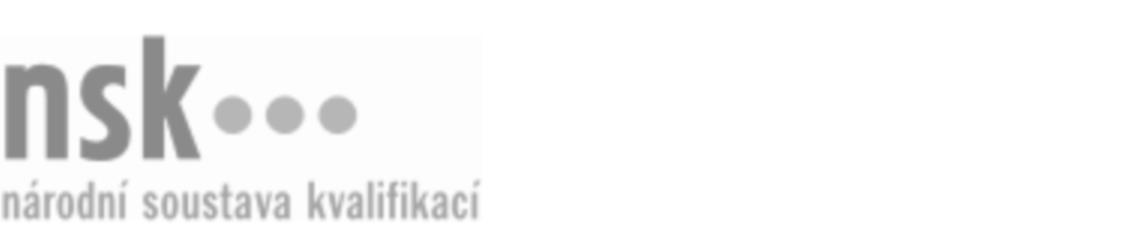 Autorizované osobyAutorizované osobyAutorizované osobyAutorizované osobyAutorizované osobyAutorizované osobyAutorizované osobyAutorizované osobyŠtukatér/štukatérka (kód: 36-110-H) Štukatér/štukatérka (kód: 36-110-H) Štukatér/štukatérka (kód: 36-110-H) Štukatér/štukatérka (kód: 36-110-H) Štukatér/štukatérka (kód: 36-110-H) Štukatér/štukatérka (kód: 36-110-H) Štukatér/štukatérka (kód: 36-110-H) Štukatér/štukatérka (kód: 36-110-H) Autorizující orgán:Autorizující orgán:Ministerstvo průmyslu a obchoduMinisterstvo průmyslu a obchoduMinisterstvo průmyslu a obchoduMinisterstvo průmyslu a obchoduMinisterstvo průmyslu a obchoduMinisterstvo průmyslu a obchoduMinisterstvo průmyslu a obchoduMinisterstvo průmyslu a obchoduMinisterstvo průmyslu a obchoduMinisterstvo průmyslu a obchoduMinisterstvo průmyslu a obchoduMinisterstvo průmyslu a obchoduSkupina oborů:Skupina oborů:Stavebnictví, geodézie a kartografie (kód: 36)Stavebnictví, geodézie a kartografie (kód: 36)Stavebnictví, geodézie a kartografie (kód: 36)Stavebnictví, geodézie a kartografie (kód: 36)Stavebnictví, geodézie a kartografie (kód: 36)Stavebnictví, geodézie a kartografie (kód: 36)Povolání:Povolání:ŠtukatérŠtukatérŠtukatérŠtukatérŠtukatérŠtukatérŠtukatérŠtukatérŠtukatérŠtukatérŠtukatérŠtukatérKvalifikační úroveň NSK - EQF:Kvalifikační úroveň NSK - EQF:333333Platnost standarduPlatnost standarduPlatnost standarduPlatnost standarduPlatnost standarduPlatnost standarduPlatnost standarduPlatnost standarduStandard je platný od: 11.02.2022Standard je platný od: 11.02.2022Standard je platný od: 11.02.2022Standard je platný od: 11.02.2022Standard je platný od: 11.02.2022Standard je platný od: 11.02.2022Standard je platný od: 11.02.2022Standard je platný od: 11.02.2022Štukatér/štukatérka,  29.03.2024 16:31:04Štukatér/štukatérka,  29.03.2024 16:31:04Štukatér/štukatérka,  29.03.2024 16:31:04Štukatér/štukatérka,  29.03.2024 16:31:04Štukatér/štukatérka,  29.03.2024 16:31:04Strana 1 z 2Strana 1 z 2Autorizované osobyAutorizované osobyAutorizované osobyAutorizované osobyAutorizované osobyAutorizované osobyAutorizované osobyAutorizované osobyAutorizované osobyAutorizované osobyAutorizované osobyAutorizované osobyAutorizované osobyAutorizované osobyAutorizované osobyAutorizované osobyNázevNázevNázevNázevNázevNázevKontaktní adresaKontaktní adresa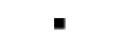 Pochman VítPochman VítPochman VítPochman VítPochman VítLidická 169, 47125 Jablonné v PodještědíLidická 169, 47125 Jablonné v PodještědíPochman VítPochman VítPochman VítPochman VítPochman VítLidická 169, 47125 Jablonné v PodještědíLidická 169, 47125 Jablonné v PodještědíLidická 169, 47125 Jablonné v PodještědíLidická 169, 47125 Jablonné v PodještědíŠtukatér/štukatérka,  29.03.2024 16:31:04Štukatér/štukatérka,  29.03.2024 16:31:04Štukatér/štukatérka,  29.03.2024 16:31:04Štukatér/štukatérka,  29.03.2024 16:31:04Štukatér/štukatérka,  29.03.2024 16:31:04Strana 2 z 2Strana 2 z 2